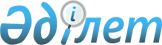 О Специальной консультативной группе при Президенте Республики Казахстан по вопросам американо-казахстанского делового сотрудничества
					
			Утративший силу
			
			
		
					Распоряжение Президента Республики Казахстан от 14 ноября 1997 года N 3760. Утратило силу Указом Президента Республики Казахстан от 18 июня 2009 года № 829
      


Сноска. Утратило силу Указом Президента РК от 18.06.2009 


 № 829 


.



      В целях развития н укрепления экономического сотрудничества между США и Казахстаном: 



      1. Образовать Специальную консультативную группу при Президенте Республики Казахстан по вопросам американо-казахстанского делового сотрудничества и утвердить ее состав (прилагается). 



      2. Утвердить Положение о Специальной консультативной группе при Президенте Республики Казахстан по вопросам американо-казахстанского делового сотрудничества (прилагается). 





Президент Республики Казахстан 





Утвержден



распоряжением Президента Республики Казахстан от 14 ноября 1997 года N 3760 



 





 



                Состав Специальной консультативной группы 




при Президенте Республики Казахстан по вопросам американо-казахстанского делового сотрудничества Дуйэн О. Андреас - "Арчер Дэниэлс Мидланд"; Ганс Бекерер - "Дир и компания"; Ричард Чейни - Компания "Халлибуртон"; Кеннет Дерр - Корпорация "Шеврон"; Пол Дж. Фрибург - "Континентал Грейн"; Джон Б. Хесс - "Амерада Хесс"; Уильям Дж. Лоури - Корпорация "Амоко"; Люсио А. Ното - Корпорация "Мобил"; Юджин Р. Макгарт - "Консолитейд Эдисон"; Питер Дж. Петерсон - Группа "Блекстоун"; Дэвид Рокфеллер - Совет по связям с зарубежными странами Стивен Волк - Фирма "Шерман и Стерлинг". 





Утверждено



распоряжением Президента Республики Казахстан от 14 ноября 1997 года N 3760 



 





 



                                ПОЛОЖЕНИЕ 



                  о Специальной консультативной группе 



                   при Президенте Республики Казахстан 



              по вопросам американо-казахстанского делового 



                             сотрудничества 





 



                           I. Общие положения 





 



      1. Специальная консультативная группа при Президенте Республики Казахстан по вопросам американо-казахстанского делового сотрудничества (в дальнейшем - Группа) образована для консультирования на неформальной основе Руководства Республики Казахстан путем дискуссий, письменных меморандумов, докладов и аналитических сводок в следующих областях: 



      1) макро и микроэкономическая политика; 



      2) монетарная и фискальная политика; 



      3) экономическое законодательство; 



      4) программы привлечения инвестиций, включая разработку экономических стимулов и механизмов инвестиционной деятельности; 



      5) стратегическое планирование, включая вопросы развития базовых отраслей промышленности, в особенности высокотехнологичных секторов, сельского хозяйства, финансового сектора и инфраструктуры; 



      6) социальные программы в области развития человеческих ресурсов, труда, здравоохранения, образования; 



      7) вопросы повышения эффективности управления, подготовки и переподготовки кадров государственных служащих. 





 



                            II. Задачи Группы 





 



      2. Основными задачами Группы являются: 



      1) выработка и внесение на рассмотрение Президента Республики Казахстан предложений и рекомендаций по реализации Стратегии развития Республики Казахстан до 2030 года, а также по решению глобальных проблем устойчивого развития страны в части обеспечения экономического роста, эффективных методов природопользования и проведения социальных реформ; 



      2) осуществление взаимодействия с международными экономическими и финансовыми организациями, специалистами, привлеченными для консультаций по вопросам внешнеэкономического сотрудничества и интеграции Казахстана в мировое экономическое сообщество. 





 



                     III. Организация работы Группы 





 



      3. Для выполнения поручений Президента Республики Казахстан Группа может привлекать к работе на общественных началах ответственных сотрудников ведущих корпораций и финансово-банковских структур США и Казахстана. 



      4. Рабочим органом Группы является Секретариат Национального совета по устойчивому развитию. 



 

					© 2012. РГП на ПХВ «Институт законодательства и правовой информации Республики Казахстан» Министерства юстиции Республики Казахстан
				